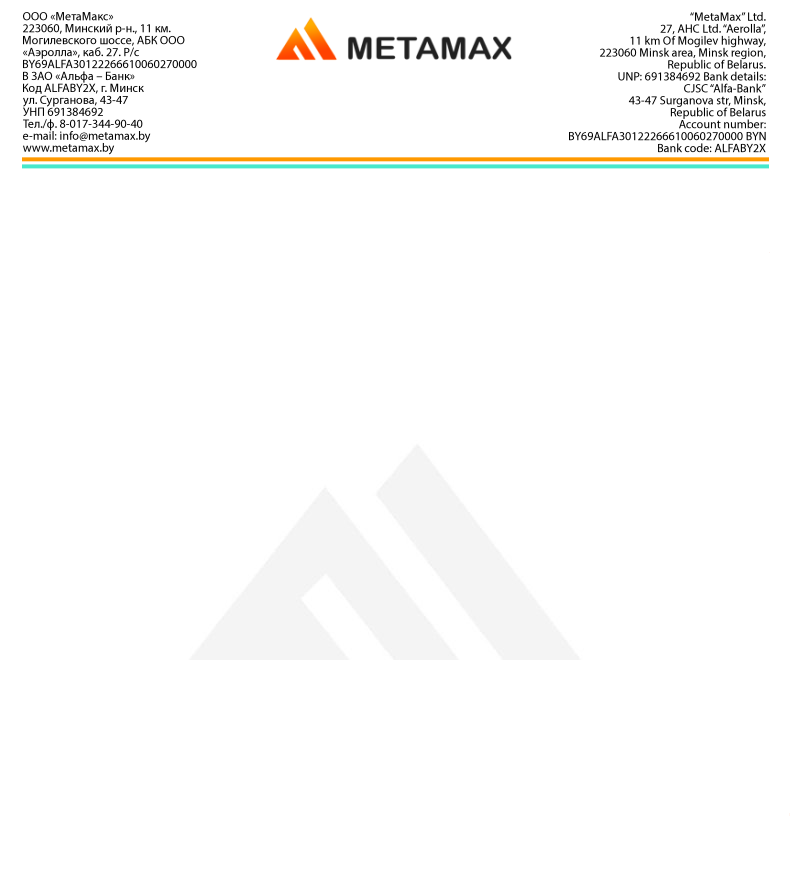 АНКЕТА – РЕЗЮМЕВаша информация необходима нам лишь для взаимовыгодного сотрудничества, мы гарантируем Вам сохранность изложенных сведений.Заполняя данную анкету, вы подтверждаете, что все сведения, приведенные в данной Анкете-резюме, являются достоверными и полными.Дата заполнения ________________ 201_г.ПЕРСОНАЛЬНЫЕ ДАННЫЕКООРДИНАТЫ ДЛЯ СВЯЗИПОЖЕЛАНИЯ К МЕСТУ РАБОТЫОБРАЗОВАНИЕДополнительное образование (курсы, семинары, повышение квалификации, стажировки и др.):1.2.ОПЫТ РАБОТЫ (начиная с последнего, желательно осветить весь опыт)ПРОФЕССИОНАЛЬНЫЕ ДАННЫЕПроранжируйте от 1 до 10 значение для Вас каждого из факторов при выборе работы (баллы ставятся по уменьшению важности: 1 – самый важный, 2 – важный, ….. , 10 – наименее важный из всех). ДОПОЛНИТЕЛЬНАЯ ИНФОРМАЦИЯВыделите жирным шрифтом, что Вам не нравилось (не нравится) в Вашей предыдущей работе:Низкий уровень заработной платыНеудовлетворительный психологический климат в коллективеНевысокий уровень организации делаНет перспективы должностного ростаЧрезмерно высокие требования руководстваСверхурочная работаЧто-то другое? Напишите______________________________________________Отметьте, какие из перечисленных недостатков Вы считаете наиболее серьезными? (не более 3-х)ФИО ФОТОДата рождения ВозрастАдрес проживания	Семейное положениеДети (год рождения)Наличие л/автомобиля(Права, категории)Время для связи	с 	до Мобильный 	E-mail	Вакансия, на которую вы претендуете: Вакансия, на которую вы претендуете: Вакансия, на которую вы претендуете: Желаемый уровень заработной платыот 	в перспективеКогда вы готовы приступить к работе	Образование	Учебное заведение (без школы)Период обученияс 		по	Форма обучения	Специальность	Название организацииПрофиль деятельностиПериод работы 	с по  	Должность	ОбязанностиЗаработная плата	Причина смены работыНазвание организацииПрофиль деятельностиПериод работы 	с по  	Должность	ОбязанностиЗаработная плата	Причина смены работыНазвание организацииПрофиль деятельностиПериод работы 	с по  	Должность	ОбязанностиЗаработная плата	Причина смены работыЗнание иностранных языков (уровень владения)Знание иностранных языков (уровень владения)Знание иностранных языков (уровень владения)Знание иностранных языков (уровень владения)Знание иностранных языков (уровень владения)свободный	среднийсреднийбазовыйбазовыйНавыки работы на компьютере (уровень владения)Навыки работы на компьютере (уровень владения)Навыки работы на компьютере (уровень владения)Навыки работы на компьютере (уровень владения)Навыки работы на компьютере (уровень владения)не владею	пользователяпользователяпользователяуровень программистаWord	Excel	1С1СInternetКарьера ()Стабильность, надежность ()Уровень заработной платы	()Самостоятельность и ответственность позиции()Престиж компании()Психологический климат коллектива()Корпоративная культура()Приобретение нового опыта и знаний	()Близость к дому ()Высокая интенсивность работы()НесдержанностьНесправедливостьНедоверие к людямАпатичностьПессимизмЗамкнутостьЛживостьНеумение держать словоЗлопамятностьОтсутствие чувства юмораНеисполнительностьГрубость, хамствоОтсутствие опыта в работеКонфликтностьНескромностьТрусостьКакие профессиональные достижения Вы считаете наиболее важными для себя?Что, по Вашему мнению, делает работника более успешным и эффективным?Какой Вы представляете свою профессиональную карьеру?Вам больше нравится руководить или работать под чьим-то началом?Какие формы поощрения приносят вам наибольшее удовлетворение?Ваши увлечения (хобби)Каким видом спорта Вы занимаетесь? Укажите Ваши спортивные достижения.Есть ли у Вас вредные привычки? Укажите какие?